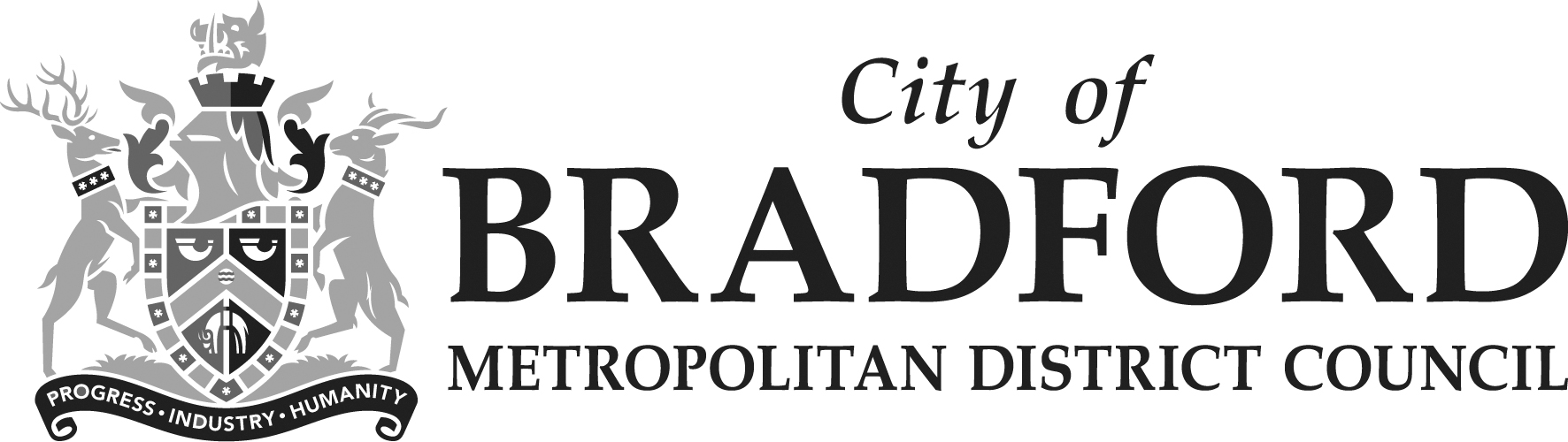 CARAVAN SITES & CONTROL OF DEVELOPMENT ACT 1960APPLICATION FOR A SITE LICENCEI/We hereby apply for a Licence to use the land described below and shown on the attached plan (see Note below) as a site for caravans to be used and laid out as specified below.NOTE: A lay-out plan of the site to a scale of not less than 1/500 should be attached showing the boundaries of the site, the positions of caravan standings, and (where appropriate):Roads and footpaths					Toilet blocks, stores and other buildingsFoul and surface water drainage				Water supplyRecreation spaces					Fire pointsParking spacesThe plan should distinguish between facilities already provided and facilities proposed.1. Name and address of applicant.2. Applicant’s interest in the land. (Give particulars of lease or tenancy, if any).3. Address or description of site for which site licence is required.4. Acreage of site.5. Has the applicant held a site licence which has been revoked at any time in the last three years?6. State type of caravan site for which a site licence is required :* Permanent residential* Seasonal, between the following dates in each year;  --------------------------------------------------------------------* For touring caravans only, between the following dates in each year;  --------------------------------------------------------------------*Delete as applicable.                                               7. State maximum number of caravans proposed to be stationed on the site at any one time for the purposes of human habitation.8.   Give details of the arrangements for refuse  disposal and for sewage and waste water disposal.     (a)   Main water supply                   (b)   Waste water disposal              (c)   Sewage disposal                      (d)   Refuse disposal9a. Has planning permission for the site been    obtained from the Local Planning Authority?      If so, state:      (a)  Date of permission      (b)  Issuing Authority(c)  Date (if any) on which permission will      expire9b. If not, has permission been applied for?For caravan sites already in use on or before 9th march 1960,without planning permission from the local planning authorityFor caravan sites already in use on or before 9th march 1960,without planning permission from the local planning authority10. It is claimed that the site has “existing use rights” and does not require permission?      If so, state the facts on which the claim is based.11. Was the site in use as a caravan site:-(a) on (b) on c) at any other time since .If so, whenSignature(s) of Applicant(s)   .....................................................................................Date                                       ......................................................................................Signature(s) of Applicant(s)   .....................................................................................Date                                       ......................................................................................